附件：考生健康申报表1. 姓名：             身份证号：2. 性别：  □男     □女3. 报考岗位：4. 近14天内居住地址： ①                       ②                       ③5. 健康码状态：            □绿码    □黄码    □红码行程卡状态： □无异常     异常：   黄卡    橙卡    红卡6. 近14天内是否曾有发热、咳嗽等身体不适症状：  □是    □否7. 近14天内是否曾去医院就诊：□是（如是，诊断疾病为：）  □否8. 宁波考生：是否去过宁波外其他地区：	□是     □否如是，请填写具体地区： ；乘坐交通工具返甬：□ 火车  □ 飞机   □大巴车    □自驾   □ 其他非宁波考生：抵甬方式：□ 火车  □ 飞机   □大巴车    □自驾   □ 其他乘坐时间：             ；车次/航班号；座位号：               ；9. 近14天内是否有以下情况：9.1 健康码不全是绿码：                   □是     □否9.2 国内高风险地区旅居史：               □是     □否9.3 境外旅居史：                         □是     □否9.4 与境外返甬人员有过接触史：           □是     □否9.5 香港、澳门旅居史：                   □是     □否9.6 与新冠肺炎相关人员（确诊病例、疑似病例、无症状感染者）有过接触史：                               是     □否9.7 48小时内核酸检测结果为：             阴性   □阳性手机号：                    申报人（签字）：                               申报日期：    年     月     日注：1.国内高、中风险地区实行动态调整，具体以国家卫生健康委发布通知为准；2.申报人员请如实填报以上内容，如有隐瞒或虚假填报，将依法追究责任。返甬码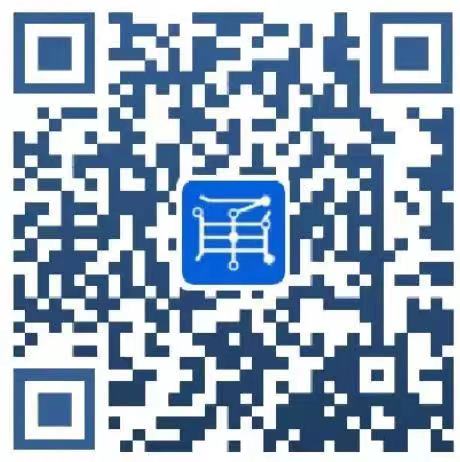 